Publicado en Madrid el 16/09/2019 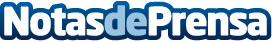 Hiscox da las claves para elegir un seguro de coche clásicoLos vehículos con más de 25 años de antigüedad tienen unas características especiales que deben estar cubiertas por el seguro para evitar futuros problemasDatos de contacto:BCN Press Release640536958Nota de prensa publicada en: https://www.notasdeprensa.es/hiscox-da-las-claves-para-elegir-un-seguro-de Categorias: Nacional Automovilismo Seguros Industria Automotriz http://www.notasdeprensa.es